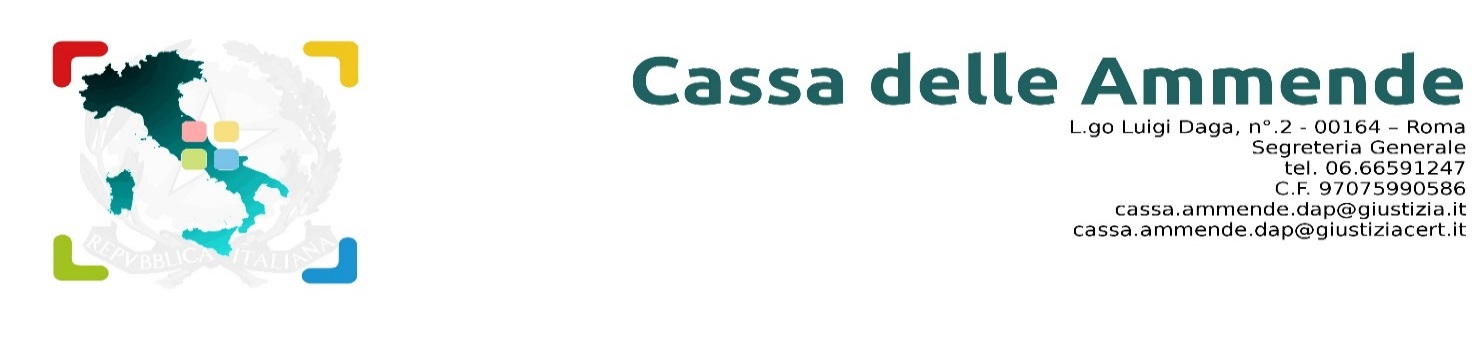 DOMANDA FINANZIAMENTO DEL PROGRAMMAAnagrafica soggetto proponenteDenominazione del soggetto proponente:.Sede: Indirizzo:Telefono: e-mail: PEC: Responsabile del programma o progetto:(di regola coincidente con il soggetto proponente)Nome e cognome:.Sede: Indirizzo: Telefono: e-mail: 3. Destinatari Descrizione del progettoInterventi previstiRete interistituzionale a supporto dell’iniziativa 7.   Programma dell’iniziativa 8.  Cronoprogramma 9. Risorse professionali impegnate 10. Risorse strumentali impegnate in relazione alle attività previste11. Risultati attesi.PIANO FINANZIARIOIl responsabile del progetto, quale referente unico della Cassa delle Ammende per tutte le comunicazioni, si impegna, in caso di emanazione della delibera di finanziamento dell’iniziativa da parte del Consiglio di amministrazione, a realizzare quanto richiesto dallo Statuto agli artt.15 e ss. del D.P.C.M. 102/17, nonché:ad assicurare l’esecuzione esatta ed integrale del progetto, unitamente alla corretta gestione, per quanto di competenza, degli oneri finanziari ad esso imputati o dallo stesso derivanti; a comunicare immediatamente alla Cassa l’eventuale mutamento del responsabile del progetto assicurando la trasmissione del relativo atto di nomina;a sottoporre alla Cassa, ai fini della necessaria autorizzazione, le eventuali modifiche sostanziali da apportare al progetto e/o al budget di progetto ed a comunicare immediatamente alla Cassa ogni variazione delle modalità di esecuzione del  progetto, ivi compresa ogni variazione del cronoprogramma di progetto, per la preventiva approvazione;a trasmettere trimestralmente tramite P.E.C. alla Cassa un rapporto sullo stato di realizzazione delle attività di progetto, con particolare riferimento al rispetto del crono programma;a trasmettere tramite P.E.C. alla Cassa un rapporto sull’impiego dei fondi ricevuti, inviando con firma digitale la documentazione giustificativa delle spese sostenute, alle seguenti scadenze:all’atto della richiesta del saldo del finanziamento di progetto, a seguito dell’avvenuto utilizzo della prima quota dei fondi finanziati per un importo non inferiore al 60% dei fondi di progetto;all’atto della conclusione delle attività progettuali nei tempi previsti dal crono programma;a trasmettere per posta elettronica certificata alla Cassa una relazione finale, firmata digitalmente, sulle attività realizzate, sui risultati raggiunti e sulla regolare esecuzione di quanto previsto nel progetto;a far accedere al controllo sull’attività finanziaria le persone delegate dalla Cassa;a predisporre la raccolta, la corretta conservazione e l’invio degli atti, dei documenti e delle informazioni richieste;  ad utilizzare la posta elettronica certificata, quale mezzo per le comunicazioni ufficiali con la Cassa; ad avviare le attività progettuali entro i tempi stabiliti nella scheda di progetto, comunicando alla Cassa la data di inizio delle stesse e la sede di svolgimento delle azioni previste dal progetto;a gestire tutte le attività nel rispetto delle norme di Contabilità Generale dello Stato e della normativa di settore, con particolare riferimento al Codice dei Contratti;a provvedere agli adempimenti obbligatori di pubblicità e trasparenza di cui alla Legge n. 190/2012 e dal D.lgs. n. 33/2013, come modificati ed integrati dal Decreto Legislativo 97 del 25 maggio 2016 recante la “Revisione delle disposizioni in materia di prevenzione della corruzione, pubblicità e trasparenza” e ss.mm.ii.;a rispettare le norme sulla protezione delle persone fisiche con riguardo al trattamento dei dati personali come previsto dal decreto legislativo 10 agosto 2018, n. 101, contenente disposizioni per l’adeguamento della normativa nazionale al Regolamento UE 2016/679 del 27 aprile 2016 e ss.mm.ii.; a rispettare le norme sulla sicurezza e sulla salute dei lavoratori;ad assumere tutti gli obblighi di tracciabilità dei flussi finanziari di cui all’articolo 3 della legge 13 agosto 2010, n. 136 e ss.mm.ii. .Luogo e data:               		              Firma del Responsabile di progettoTITOLO DEL PROGRAMMA: Programma di interventi per fronteggiare l’emergenza epidemiologica Covid-19 in ambito penitenziarioTITOLO DEL PROGRAMMA: Programma di interventi per fronteggiare l’emergenza epidemiologica Covid-19 in ambito penitenziarioDURATA  DURATA  eventuale cofinanziamento€Costo del finanziamento chiesto alla Cassa delle Ammende €    Numero e tipologia:collaborazione con gli istituti penitenziari e gli uffici di esecuzione penale esterna per l’individuazione e la presa in carico dei destinatari che non dispongono di un domicilio idoneo; raccordo con i servizi territoriali, pubblici e privati, sociali, sanitari e per il lavoro.collocazione in soluzioni abitative indipendenti o di accoglienza in ambito comunitario, nel rispetto della normativa vigente in materia; soddisfacimento bisogni primari, vitto, igiene personale, sanificazione ambienti alloggiativi.supporto ai destinatari per la presentazione della domanda per misure a sostegno del reddito e per l’inclusione sociale.FaseAttività previste dal progettoStrumenti, metodi e risorse1 2 3 4 FASI/ATTIVITÀMese 1Mese 2Mese 3Mese 4Mese 5Mese 6ProfessionalitàRuoloN.Eventuali esperienze nel settore di interventoa) Spese per i destinatari (max € 20 al giorno pro capite)a) Spese per i destinatari (max € 20 al giorno pro capite)a) Spese per i destinatari (max € 20 al giorno pro capite)a) Spese per i destinatari (max € 20 al giorno pro capite)Voce di spesaNumeroCosto unitario lordoImporto totalePresa in carico della personaalloggioaccompagnamentosussidialtroTotale spese per i destinatariTotale spese per i destinatariTotale spese per i destinatarib) Altre tipologie di spesa (specificare)b) Altre tipologie di spesa (specificare)b) Altre tipologie di spesa (specificare)b) Altre tipologie di spesa (specificare)TipologiaQuantitàCosto unitario lordoImporto totaleTotale altre tipologie di spesaTotale altre tipologie di spesaTotale altre tipologie di spesaTOTALE VOCI DI SPESA A CARICO DELLA CASSA DELLE AMMENDETOTALE VOCI DI SPESA A CARICO DELLA CASSA DELLE AMMENDETOTALE VOCI DI SPESA A CARICO DELLA CASSA DELLE AMMENDEEVENTUALE COFINANZIAMENTOEnteApportoApportoImporto IMPORTO TOTALE DEL COFINANZIAMENTO IMPORTO TOTALE DEL COFINANZIAMENTO IMPORTO TOTALE DEL COFINANZIAMENTO % SUL TOTALE% SUL TOTALE% SUL TOTALEIMPORTO TOTALE DEL PROGETTOIMPORTO TOTALE DEL PROGETTOIMPORTO TOTALE DEL PROGETTO